ПОСТАНОВЛЕНИЕ                                          ҠАРАР20 июль 2016 й.                         № 32                 20 июля 2016 г.Об отмене постановления за №31 от 29.06.2012 года «Об утверждении Административного регламента администрации Сельского поселения Кашкинский сельсовет муниципального района Аскинский район Республики Башкортостан по предоставлению муниципальной услуги по подготовке и выдаче ордера (разрешения) на производство земляных работ»В связи с не соответствием действующему законодательству   и рассмотрев протест прокурора за № 4д-2016 от 14.07.2016 года  ПОСТАНОВЛЯЮ:1. Постановление главы сельского поселения Кашкинский сельсовет за №31 от 29.06.2012 года «Об утверждении Административного регламента администрации Сельского поселения Кашкинский сельсовет муниципального района Аскинский район Республики Башкортостан по предоставлению муниципальной услуги по подготовке и выдаче ордера (разрешения) на производство земляных работ», отменить.2.Контроль за исполнением данного постановления оставляю за собой.и.о.главы Сельского поселения Кашкинский сельсовет муниципального района Аскинский район Республики Башкортостан		Г.В.НурдавлятоваБАШҠОРТОСТАН РЕСПУБЛИКАҺЫАСҠЫН  РАЙОНЫ    МУНИЦИПАЛЬ РАЙОНЫНЫҢ ҠАШҠА  АУЫЛ  СОВЕТЫ АУЫЛ  БИЛӘМӘҺЕ ХӘКИМИӘТЕ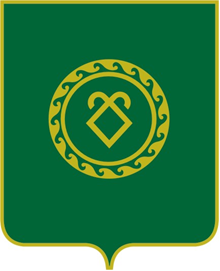 АДМИНИСТРАЦИЯ СЕЛЬСКОГО ПОСЕЛЕНИЯ КАШКИНСКИЙ СЕЛЬСОВЕТ МУНИЦИПАЛЬНОГО РАЙОНА АСКИНСКИЙ РАЙОНРЕСПУБЛИКИ БАШКОРТОСТАН